Musikmittelschule Grödig
Otto Glöckel Str. 10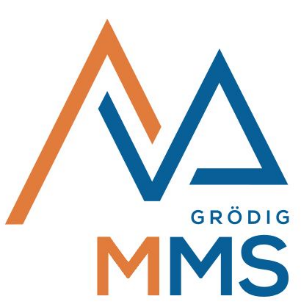 5082 GrödigIch melde meine(n) Sohn/Tochter: Geburtsdatum:  Rel.: Staatsbürgerschaft: wohnhaft in: Volksschule: Telefonnummer: E-Mail-Adresse: zum Besuch der Musikmitteilschule Grödig an.Musikklasse                                                           Ich bin SchülerIn des Musikums: ja:           nein: Instrument: Ich spiele seit: Allgemeine Klasse                                                Interesse für Schwerpunkt Science:	ja: 		nein: (*Zutreffendes bitte ankreuzen)Ort, Datum:        Unterschrift d. Erziehungsberechtigten: ______________________Schulische Zustimmungserklärung
Ich bin damit einverstanden, dass Fotos oder Filmaufnahmen im Rahmen schulischer
Veranstaltungen, bei Wettbewerben, Präsentationen, Projekten oder ähnliche Aktivitäten angefertigt werden dürfen.
Weiters bin ich damit einverstanden, dass diese Aufnahmen für schulische Zwecke, in Publikationen wie Schülerzeitung, Schuljahresbericht, Internet-Homepage, Instagram, Facebook der Schule, Schulchronik, Pressemeldungen sowie regionalen Printmedien und Radiosendern veröffentlicht werden.
Diese Zustimmung kann jederzeit ohne Angabe von Gründen formlos zurückgezogen werden.janeinDa die Informationen an die Erziehungsberechtigten mittels SchoolfFox mitgeteilt werden, tragen Sie die Verantwortung diese App auf Ihrem mobilen Endgerät selbst zu installieren. Die dafür erforderlichen Codes erhalten Sie zur gegebenen Zeit von den jeweiligen Klassenvorständen.Entschuldigungen der Fehlzeiten können somit auch über diese App erfolgen.Ort, Datum:        Unterschrift d. Erziehungsberechtigten: ______________________